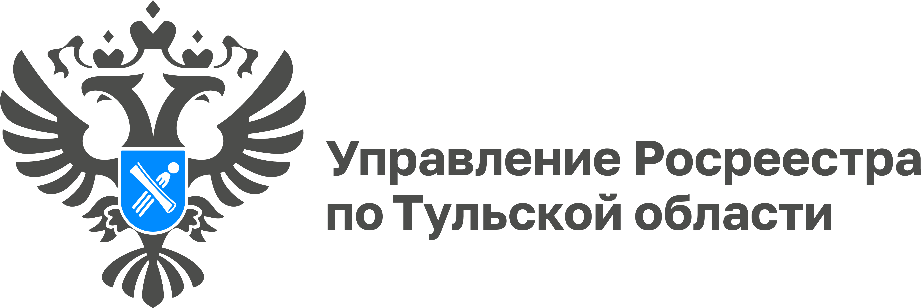 В 2023 году Управлением Росреестра по Тульской области рассмотрено более 268 тысяч заявлений на проведение учетно-регистрационных действийВ 2023 году сотрудниками Управления Росреестра по Тульской области рассмотрено 268 171 заявление на проведение учетно-регистрационных действий. 128 712 таких заявлений подано жителями Тульской области в электронном виде.  «Управление продолжает вести работу по популяризации электронных услуг Росреестра. В случае поступления документов в электронном виде, сроки учетно-регистрационных действий составляют
1 рабочий день, при отсутствии оснований для приостановления», - рассказала руководитель Управления Росреестра по Тульской области Ольга Морозова.Напомним, что на Едином портале государственных и муниципальных услуг (ЕПГУ) в 2023 году обеспечено выведение всех государственных услуг (17 услуг и 8 функций), оказываемых ведомством, таких как кадастровый учёт и регистрация прав на недвижимость, запрет на действия с недвижимостью без личного участия, исправление ошибок в Едином государственном реестре недвижимости (ЕГРН) и др.